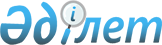 Сырым аудандық мәслихатының 2009 жылғы 23 желтоқсандағы N 17-2 "2010-2012 жылдарға арналған аудандық бюджет туралы" шешіміне өзгерістер мен толықтырулар енгізу туралы
					
			Күшін жойған
			
			
		
					Батыс Қазақстан облысы Сырым аудандық мәслихатының 2010 жылғы 24 желтоқсандағы N 26-2 шешімі. Батыс Қазақстан облысы Сырым ауданы әділет басқармасында 2010 жылғы 31 желтоқсанда N 7-10-96 тіркелді. Күші жойылды - Батыс Қазақстан облысы Сырым аудандық мәслихатының 2011 жылғы 29 наурыздағы N 28-4 шешімімен      Ескерту. Күші жойылды - Батыс Қазақстан облысы Сырым аудандық мәслихатының 2011.03.29 N 28-4 Шешімімен.      Қазақстан Республикасының Бюджет Кодексі, Қазақстан Республикасының "Қазақстан Республикасындағы жергілікті мемлекеттік басқару және өзін-өзі басқару туралы" Заңын, Батыс Қазақстан облыстық мәслихатының 2010 жылғы 13 желтоқсандағы N 28-1 "Батыс Қазақстан облыстық мәслихатының 2009 жылғы 14 желтоқсандағы N 16-1 "2010-2012 жылға арналған облыстық бюджет туралы" шешіміне өзгерістер мен толықтырулар енгізу туралы" (Нормативтік құқықтық актілерді мемлекеттік тіркеу тізілімінде N 3056) шешімін және Қазақстан Республикасы Президентінің 2010 жылғы 27 қыркүйектегі N 1072 "Қазақстан Республикасының мемлекеттік бюджеті және Ұлттық Банкінің сметасы (бюджеті) есебінен қамтылған органдардың штат санын оңтайландыру жөніндегі шаралар туралы" Жарлығы және Батыс Қазақстан облыс әкімдігінің 2010 жылғы 3 қарашадағы N 243 "Батыс Қазақстан облысы әкімдігінің Жергілікті атқарушы органдар штат санының лимиттері туралы" қаулысын басшылыққа ала отырып, Сырым аудандық мәслихаты сессиясы ШЕШІМ ЕТЕДІ:



      1. Сырым аудандық мәслихатының "2010-2012 жылдарға арналған аудандық бюджет туралы" 2009 жылғы 23 желтоқсандағы N 17-2 (Нормативтік құқықтық актілерді мемлекеттік тіркеу тізілімінде N 7-10-67 тіркелген, 2010 жылғы 1 қаңтардағы, 2010 жылғы 21 қаңтардағы, 2010 жылғы 18 наурыздағы, 2010 жылғы 13 мамырдағы, 2010 жылғы 3 маусымдағы, 2010 жылғы 26 тамыздағы, 2010 жылғы 2 қыркүйектегі, 2010 жылғы 25 қарашадағы "Сырым елі" газетінде N 1, N 4, N 9, N 13, N 21, N 24, N 36, N 37, N 49 жарияланған) шешіміне келесі өзгерістер мен толықтырулар енгізілсін.



      1) 1-тармақта:

      1) тармақшаның бірінші абзацындағы "2 377 063" деген сан "2 378 063" деген санмен ауыстырылсын.

      екінші абзацтағы "166 765" деген сан "167 765" деген санмен ауыстырылсын.

      2) тармақшадағы "2 351 877" деген сан "2 352 177" деген санмен ауыстырылсын.



      2) аталған шешімнің 1 қосымшасы осы шешімнің қосымшасына сәйкес жаңа редакцияда жазылсын.



      2. Осы шешім 2010 жылдың 1 қаңтарынан бастап қолданысқа енгізілді.      Сырым аудандық мәслихаты

      сессиясының төрағасы             А. Дүйсенғалиев

      Сырым аудандық

      мәслихатының хатшысы             А. Галимов

Сырым аудандық мәслихатының

2010 жылғы 24 желтоқсандағы

N 26-2 шешіміне қосымшасы 2010 жылға арналған аудандық бюджет
					© 2012. Қазақстан Республикасы Әділет министрлігінің «Қазақстан Республикасының Заңнама және құқықтық ақпарат институты» ШЖҚ РМК
				СанатыСанатыСанатыСанатыСанатыСомасыСыныбыСыныбыСыныбыСыныбыСомасыІшкі сыныбыІшкі сыныбыІшкі сыныбыСомасыЕрекшелігіЕрекшелігіСомасыАтауыСомасы123456ІІ. Кірістер23780631000Салықтық түсiмдер167765101Табыс салығы7089202Жеке табыс салығы7089203Әлеуметтiк салық7067501Әлеуметтiк салық7067504Меншiкке салынатын салықтар1744301Мүлiкке салынатын салықтар857003Жер салығы137304Көлiк құралдарына салынатын салық590005Бірыңғай жер салығы160005Тауарларға, жұмыстарға және қызметтерге салынатын iшкi салықтар748302Акциздер161503Табиғи және басқа да ресурстарды пайдаланғаны үшiн түсетiн түсiмдер421704Кәсiпкерлiк және кәсiби қызметтi жүргiзгенi үшiн алынатын алымдар165107Басқа да салықтар001Басқа да салықтар08Заңдық мәнді іс-әрекеттерді жасағаны және (немесе) оған уәкілеттігі бар мемлекеттік органдар немесе лауазымды адамдар құжаттар бергені үшін алынатын міндетті төлемдер127201Мемлекеттік баж12722Салықтық емес түсiмдер949001Мемлекет меншiгінен түсетін түсiмдер203005Мемлекет меншігіндегі мүлікті жалға беруден түсетін кірістер203002Мемлекеттік бюджеттен қаржыландырылатын мемлекеттік мекемелердің тауарларды (жұмыстарды, қызметтерді) өткізуінен түсетін түсімдер01Мемлекеттік бюджеттен қаржыландырылатын мемлекеттік мекемелердің тауарларды (жұмыстарды, қызметтерді) өткізуінен түсетін түсімдер26004Мемлекеттік бюджеттен қаржыландырылатын, сондай-ақ Қазақстан Республикасы Ұлттық Банкінің бюджетінен (шығыстар сметасынан) ұсталатын және қаржыландырылатын мемлекеттік мекемелер салатын айыппұлдар, өсімпұлдар, санкциялар, өндіріп алулар700001Мемлекеттік бюджеттен қаржыландырылатын, сондай-ақ Қазақстан Республикасы Ұлттық банкінің бюджетінен шығыстар сметасынан ұсталатын және қаржыландырылатын мемлекеттік мекемелер салатын айыппұлдар, өсімпұлдар, санкциялар, өндіріп алулар700006Баска да салықтық емес түсімдер20001Баска да салықтық емес түсімдер20003Негізгі капиталды сатудан түсетін түсім107403Жердi және материалдық емес активтердi сату107401Жерді сату107404Трансферттердің түсімдері219973402Мемлекеттiк басқарудың жоғары тұрған органдарынан түсетiн трансферттер2199734Облыстық бюджеттен түсетiн трансферттер2199734Функционалдық топФункционалдық топФункционалдық топФункционалдық топФункционалдық топКіші функцияКіші функцияКіші функцияКіші функцияБюджеттік бағдарлама әкімшісіБюджеттік бағдарлама әкімшісіБюджеттік бағдарлама әкімшісіБағдарламаБағдарламаАтауыІІII. Шығындар235217701Жалпы сипаттағы мемлекеттiк қызметтер 15434601Мемлекеттiк басқарудың жалпы функцияларын орындайтын өкiлдi, атқарушы және басқа органдар154346112Аудан мәслихатының аппараты11025001Аудан (облыстық маңызы бар қала) мәслихатының қызметін қамтамасыз ету жөніндегі қызметтер11025004Мемлекеттік органдарды материалдық-техникалық жарақтандыру122Аудан әкiмінің аппараты35818001Аудан (облыстық маңызы бар қала) әкімінің қызметін қамтамасыз ету жөніндегі қызметтер35591004Мемлекеттік органдарды материалдық-техникалық жарақтандыру227123Қаладағы аудан, аудандық маңызы бар қала, кент, ауыл (село), ауылдық (селолық) округ әкімі аппаратының жұмыс істеуі92355001Қаладағы аудан, аудандық маңызы бар қаланың, кент, ауыл (село), ауылдық (селолық) округ әкімінің қызметін қамтамасыз ету жөніндегі қызметтер91645023Мемлекеттік органдарды материалдық-техникалық жарақтандыру710452Ауданның қаржы бөлімі 7430001Аудандық бюджетті орындау және коммуналдық меншікті (облыстық маңызы бар қала) саласындағы мемлекеттік саясатты іске асыру жөніндегі қызметтер6800003Салық салу мақсатында мүлікті бағалауды жүргізу004Біржолғы талондарды беру жөніндегі жұмысты және біржолғы талондарды іске асырудан сомаларды жинаудың толықтығын қамтамасыз етуді ұйымдастыру010Коммуналдық меншiктегi жекешелендіруді үйымдастыру 011Коммуналдық меншiкте түскен мүлікті есепке алу,сақтау, бағалау және сату019Мемлекеттік органдарды материалдық-техникалық жарақтандыру630453Ауданның экономика және бюджеттік жоспарлау бөлімі 7718001Экономикалық саясатты, мемлекеттік жоспарлау жүйесін қалыптастыру және дамыту және аудандық (облыстық маңызы бар қаланы) бақару саласындағы мемлекеттік саясатты іске асыру жөніндегі қызметтер771802Қорғаныс147201Әскери мұқтаждар1472122Аудан әкiмінің аппараты1472005Жалпыға бірдей әскери міндетті атқару шеңберіндегі іс-шаралар147202Төтенше жағдайлар жөнiндегi жұмыстарды ұйымдастыру006Төтенше жағдайлардың алдын алу және жою жөніндегі іс-шаралар 04Бiлiм беру126958901Мектепке дейiнгi тәрбие және оқыту25607464Ауданның (облыстық маңызы бар қаланың) білім беру бөлімі25607009Мектепке дейінгі тәрбие ұйымдарының қызметін қамтамасыз ету2560702Жалпы бастауыш, жалпы негізгі, жалпы орта бiлiм беру1219649464Ауданның (облыстық маңызы бар қаланың) білім беру бөлімі1219649003Жалпы бiлiм беру1106732006Балалар мен жеткіншектерге қосымша білім беру 37503010Республикалық бюджеттен берілетін нысаналы трансферттердің есебінен білім берудің мемлекеттік жүйесіне оқытудың жаңа технологияларын енгізу 011Өңірлік жұмыспен қамту және кадрларды қайта даярлау стратегиясын іске асыру шеңберінде білім беру объектілерін күрделі, ағымды жөндеу7541409Бiлiм беру саласындағы өзге де қызметтер24333464Ауданның (облыстық маңызы бар қаланың) білім беру бөлімі21687001Жергілікті деңгейде білім беру саласындағы мемлекеттік саясатты іске асыру жөніндегі қызметтер8287005Ауданның (облыстық маңызы бар қаланың) мемлекеттік білім беру мекемелер үшін оқулықтар мен оқу-әдiстемелiк кешендерді сатып алу және жеткізу13140007Аудандық (қалалық) ауқымдағы мектеп олимпиадаларын және мектептен тыс іс-шараларды өткiзу260467Ауданның (облыстық маңызы бар қаланың) құрылыс бөлімі2646037Білім беру объектілерін салу және реконструкциялау264605Денсаулық сақтау32509Денсаулық сақтау саласындағы өзге де қызметтер325123Қаладағы аудан, аудандық маңызы бар қала, кент, ауыл (село), ауылдық (селолық) округ әкімі аппаратының жұмыс істеуі325002Ерекше жағдайларда сырқатты ауыр адамдарды дәрігерлік көмек көрсететін ең жақын денсаулық сақтау ұйымына жеткізуді ұйымдастыру32506Әлеуметтiк көмек және әлеуметтiк қамсыздандыру15628402Әлеуметтiк қамсыздандыру140495123Қаладағы аудан, аудандық маңызы бар қала, кент, ауыл (село), ауылдық (селолық) округ әкімі аппаратының жұмыс істеуі9431003Мұқтаж азаматтарға үйінде әлеуметтік көмек көрсету9431451Ауданның (облыстық маңызы бар қаланың) жұмыспен қамту және әлеуметтік бағдарламалар бөлімі131064002Еңбекпен қамту бағдарламасы49817004Ауылдық жерлерде тұратын денсаулық сақтау, білім беру, әлеуметтік қамтамасыз ету, мәдениет мамандарына отын сатып алу бойынша әлеуметтік көмек көрсету005Мемлекеттiк атаулы әлеуметтік көмек18920006Тұрғын үй көмегі2838007Жергiлiктi өкілетті органдардың шешімі бойынша азаматтардың жекелеген топтарына әлеуметтік төлемдер6757010Үйден тәрбиеленіп оқытылатын мүгедек балаларды материалдық қамтамасыз ету1222014Мұқтаж азаматтарға үйде әлеуметтік көмек көрсету82201618 жасқа дейінгі балаларға мемлекеттік жәрдемақылар 40180017Мүгедектерді оңалту жеке бағдарламасына сәйкес, мұқтаж мүгедектерді міндетті гигиеналық құралдармен қамтамасыз етуге, және ымдау тілі мамандарының, жеке көмекшілердің қызмет көрсету4714019Ұлы Отан соғысындағы Жеңістің 65 жылдығына орай Ұлы Отан соғысының қатысушылары мен мүгедектеріне Тәуелсіз Мемлекеттер Достастығы елдері бойынша, Қазақстан Республикасының аумағы бойынша жол жүруін, сондай-ақ оларға және олармен бірге жүретін адамдарға Мәскеу, Астана қалаларында мерекелік іс-шараларға қатысуы үшін тамақтануына, тұруына, жол жүруіне арналған шығыстарын төлеуді қамтамасыз ету0020Ұлы Отан соғысындағы Жеңістің 65 жылдығына орай Ұлы Отан соғысының қатысушылары мен мүгедектеріне, сондай-ақ оларға теңестірілген, оның ішінде майдандағы армия құрамына кірмеген, 1941 жылғы 22 маусымнан бастап 1945 жылғы 3 қыркүйек аралығындағы кезеңде әскери бөлімшелерде, мекемелерде, әскери-оқу орындарында әскери қызметтен өткен, запасқа босатылған (отставка), "1941-1945 жж. Ұлы Отан соғысында Германияны жеңгенi үшiн" медалімен немесе "Жапонияны жеңгені үшін" медалімен марапатталған әскери қызметшілерге, Ұлы Отан соғысы жылдарында тылда кемінде алты ай жұмыс істеген (қызметте болған) адамдарға біржолғы материалдық көмек төлеу5794Әлеуметтiк көмек және әлеуметтiк қамтамасыз ету салаларындағы өзге де қызметтер15789451Ауданның (облыстық маңызы бар қаланың) жұмыспен қамту және әлеуметтік бағдарламалар бөлімі15789001Жергілікті деңгейде ауданның жұмыспен қамтуды қамтамасыз ету және әлеуметтік бағдарламаларды іске асыру саласындағы мемлекеттік саясатты іске асыру жөніндегі қызметтер 1485102222Материально-техническое оснащение государственных органов011Жәрдемақыларды және басқа да әлеуметтік төлемдерді есептеу, төлеу мен жеткізу бойынша қызметтерге ақы төлеу93807Тұрғын үй-коммуналдық шаруашылық29680701Тұрғын үй шаруашылығы53591458Ауданның (облыстық маңызы бар қаланың) тұрғын үй коммуналдық шаруашылығы, жолаушылар көлігі және автомобиль жолдары бөлімі20185004Азаматтардың жекелеген санаттарын тұрғын үймен қамтамасыз ету20185467Ауданның құрылыс бөлімі33406003Мемлекеттік коммуналдық тұрғын үй қорының тұрғын үй құрылысы және (немесе) сатып алу24810004Инженерлік коммуникациялық инфрақұрылымды дамыту, жайластыру және (немесе) сатып алу859602Коммуналдық шаруашылық 198702458Ауданның (облыстық маңызы бар қаланың) тұрғын үй коммуналдық шаруашылығы, жолаушылар көлігі және автомобиль жолдары бөлімі7067027Ауданның (облыстық маңызы бар қаланың) коммуналдық меншігіндегі газ жүйелерін қолдануды ұйымдастыру7067467Ауданның құрылыс бөлімі188521005Коммуналдық шаруашылық объектілерін дамыту187521006Сумен жабдықтау жүйесін дамыту1000123Қаладағы аудан, аудандық маңызы бар қала, кент, ауыл (село), ауылдық (селолық) округ әкімі аппаратының жұмыс істеуі114014Елді мекендерді сумен жабдықтауды ұйымдастыру 114458Ауданның (облыстық маңызы бар қаланың) тұрғын үй коммуналдық шаруашылығы, жолаушылар көлігі және автомобиль жолдары бөлімі3000012Сумен жабдықтау және су бөлу жүйесінің қызмет етуі 300003Елдi-мекендердi көркейту44514123Қаладағы аудан, аудандық маңызы бар қала, кент, ауыл (село), ауылдық (селолық) округ әкімі аппаратының жұмыс істеуі23290008Елді-мекендерде көшелерді жарықтандыру13999009Елдi мекендерде санитариясын қамтамасыз ету0010Жерлеу орындарын күтіп ұстау және туысы жоқ адамдарды жерлеу100011Елді мекендердi абаттандыру мен көгалдандыру9191458Ауданның (облыстық маңызы бар қаланың) тұрғын үй коммуналдық шаруашылығы, жолаушылар көлігі және автомобиль жолдары бөлімі21224015Елді-мекендерде көшелерді жарықтандыру2491016Елдi мекендерде санитариясын қамтамасыз ету5290018Елді мекендердi абаттандыру мен көгалдандыру1344308Мәдениет, спорт, туризм және ақпараттық кеңістiк21606001Мәдениет саласындағы қызмет144632455Ауданның (облыстық маңызы бар қаланың) мәдениет және тілдерді дамыту бөлімі144632003Мәдени-демалыс жұмысын қолдау14463202Спорт5015465Ауданның (облыстық маңызы бар қаланың) дене шынықтыру және және спорт бөлімі5015005Ұлттық және бұқаралық спорт түрлерін дамыту1179006Аудандық (облыстық маңызы бар қалалық) деңгейде спорттық жарыстар өткiзу2338007Әртүрлi спорт түрлерi бойынша аудан (облыстық маңызы бар қала) құрама командаларының мүшелерiн дайындау және олардың облыстық спорт жарыстарына қатысуы149803Ақпараттық кеңiстiк47112455Ауданның (облыстық маңызы бар қаланың) мәдениет және тілдерді дамыту бөлімі39265006Аудандық (қалалық) кітапханалардың жұмыс істеуі39265456Ауданның (облыстық маңызы бар қаланың) ішкі саясат бөлімі7847002Газеттер мен журналдар арқылы мемлекеттік ақпараттық саясат жүргізу 784709Мәдениет,спорт,туризм және ақпараттық кеңестікті ұйымдастыру жөніндегі өзге де қызметтер19301455Ауданның (облыстық маңызы бар қаланың) мәдениет және тілдерді дамыту бөлімі4891001Жергілікті деңгейде тілдерді және мәдениетті дамыту саласындағы мемлекеттік саясатты іске асыру жөніндегі қызметтер4891456Ауданның (облыстық маңызы бар қаланың) ішкі саясат бөлімі9678001Жергілікті деңгейде аппарат, мемлекеттілікті нығайту және азаматтардың әлеуметтік сенімділігін қалыптастыруда мемлекеттік саясатты іске асыру жөніндегі қызметтер4278003Жастар саясаты өңірлік бағдарламаларды іске асыру5400465Ауданның (облыстық маңызы бар қаланың) дене шынықтыру және спорт бөлімі4732001Жергілікті деңгейде дене шынықтыру және спорт саласындағы мемлекеттік саясатты іске асыру жөніндегі қызметтер4597008Мемлекеттік органдарды материалдық-техникалық жарақтандыру13510Ауыл, су, орман, балық шаруашылығы, ерекше қорғалатын табиғи аумақтар, қоршаған ортаны және жануарлар дүниесін қорғау, жер қатынастары1349311Ауыл шаруашылығы10415453Ауданның экономика және бюджеттік жоспарлау бөлімі 2873099Республикалық бюджеттен берілетін нысаналы трансферттер есебiнен ауылдық елді мекендер саласының мамандарын әлеуметтік қолдау шараларын іске асыру 2873462Ауданның (облыстық маңызы бар қаланың) ауыл шаруашылық бөлімі7542001Жергілікті деңгейде ауыл шаруашылығы саласындағы мемлекеттік саясатты іске асыру жөніндегі қызметтер 7392007Мемлекеттік органдарды материалдық-техникалық жарақтандыру150473Ауданның (облыстық маңызы бар қаланың) ветеринария бөлімі7974001Жергілікті деңгейде ветеринария саласындағы мемлекеттік саясатты іске асыру жөніндегі қызметтер 4294004Мемлекеттік органдарды материалдық-техникалық жарақтандыру1330005Мал көмінділерінің (биотермиялық шұңқырлардың) жұмыс істеуін қамтамасыз ету1360006Ауыру жануарларды санитарлық союды ұйымдастыру9902Су шаруашылығы81351467Ауданның (облыстық маңызы бар қаланың) құрылыс бөлімі81351012Су шаруашылығының объектілерін дамыту813516Жер қатынастары5087463Ауданның (облыстық маңызы бар қаланың) жер қатынастары бөлімі5087001Аудан (облыстық маңызы бар қала) аумағында жер қатынастарын реттеу саласындағы мемлекеттік саясатты іске асыру жөніндегі қызметтер4957008Мемлекеттік органдарды материалдық-техникалық жарақтандыру1309Ауыл, су, орман, балық шаруашылығы және қоршаған ортаны қорғау мен жер қатынастары саласындағы өзге де қызметтер30104455Ауданның (облыстық маңызы бар қаланың) мәдениет және тілдерді дамыту бөлімі8515008Өңірлік жұмыспен қамту және кадрларды қайта даярлау стратегиясын іске асыру шеңберінде ауылдарда (селоларда), ауылдық (селолық) округтерде әлеуметтік жобаларды қаржыландыру8515462Ауданның (облыстық маңызы бар қаланың) ауыл шаруашылық бөлімі0009Эпизотияға қарсы іс-шаралар жүргізу0473Ауданның (облыстық маңызы бар қаланың) ветеринария бөлімі21589011Эпизоотияға қарсы іс-шаралар жүргізу2158911Өнеркәсіп, сәулет, қала құрылысы және құрылыс қызметі1122602Сәулет, қала құрылысы және құрылыс қызметі11226467Ауданның (облыстық маңызы бар қаланың) құрылыс бөлімі5898001Жергілікті деңгейде құрылыс саласындағы мемлекеттік саясатты іске асыру жөніндегі қызметтер5755018Мемлекеттік органдарды материалдық-техникалық жарақтандыру143468Ауданның (облыстық маңызы бар қаланың) қала құрылысы және сәулет бөлімі5328001Жергілікті деңгейде сәулет және қала құрылысы саласындағы мемлекеттік саясатты іске асыру жөніндегі қызметтер532812Көлiк және коммуникация01Автомобиль көлiгi0123Қаладағы аудан, аудандық маңызы бар қала, кент, ауыл (село), ауылдық (селолық) округ әкімінің аппараты012Аудандық маңызы бар қалаларда, кенттерде, ауылдарда (селоларда), ауылдық (селолық) округтерде автомобиль жолдарын инфрақұрылымын дамыту9Көлік және коммуникациялар саласындағы өзге де қызметтер0458Ауданның (облыстық маңызы бар қаланың) тұрғын үй коммуналдық шаруашылығы, жолаушылар көлігі және автомобиль жолдары бөлімі 0008Өңірлік жұмыспен қамту және кадрларды қайта даярлау стратегиясын іске асыру шеңберінде аудандық маңызы бар автомобиль жолдарын, қала және елді-мекендер көшелерін жөндеу және ұстау013Басқалар1677503Кәсіпкерлік қызметті қолдау және бәсекелестікті қорғау6303469Ауданның (облыстық маңызы бар) кәсіпкерлік бөлімі6303001Жергілікті деңгейде кәсіпкерлік пен өнеркәсіпті дамыту саласындағы мемлекеттік саясатты іске асыру жөніндегі қызметтер6303003Кәсіпкерлік қызметті қолдау09Басқалар10472452Ауданның (облыстық маңызы бар қала) қаржы бөлімі5177012Ауданның (облыстық маңызы бар қаланың) жергілікті атқарушы органының резерві 5177453Ауданның (облыстық маңызы бар қаланың) экономика және бюджеттік жоспарлау бөлімі0Жергілікті бюджеттік инвестициялық жобалардың және концессиялық жобалардың техникалық-экономикалық негіздемелерін әзірлеу және оған сараптама жүргізу0458Ауданның (облыстық маңызы бар қаланың) тұрғын үй коммуналдық шаруашылығы, жолаушылар көлігі және автомобиль жолдары бөлімі 5295001Жергілікті деңгейде тұрғын үй-коммуналдық шаруашылығы, жолаушылар көлігі және автомобиль жолдары саласындағы мемлекеттік саясатты іске асыру жөніндегі қызметтер529515Трансферттер943621Ресми трансферттер94362452Ауданның (облыстық маңызы бар қала) қаржы бөлімі943626Нысаналы пайдаланылмаған (толық пайдаланылмаған) трансферттерді қайтару1725020Бюджет саласындағы еңбекақы төлеу қорының өзгеруіне байланысты жоғары тұрған бюджеттерге берлетін ағымдағы нысаналы трансферттер92637III. Таза бюджеттік несиелендіру13 287Бюджеттік несиелер13 35310Ауыл, су, орман, балық шаруашылығы, ерекше қорғалатын табиғи аумақтар, қоршаған ортаны және жануарлар дүниесін қорғау, жер қатынастары13 3531Ауыл шаруашылығы13353453Ауданның экономика және бюджеттік жоспарлау бөлімі 13353006Ауылдық елді мекендердің әлеуметтік саласының мамандарын әлеуметтік қолдау шараларын іске асыру үшін бюджеттік кредиттер13353СанатыСанатыСанатыСанатыСанатыСыныбыСыныбыСыныбыСыныбыІшкі сыныбыІшкі сыныбыІшкі сыныбыЕрекшелігіЕрекшелігіАтауы5Бюджеттік несиелерді өтеу6601Бюджеттік кредиттерді өтеу661Мемлекеттік бюджеттен берілген бюджеттік несиелерді өтеу66IV. Қаржы активтер мен жасалатын операциялар бойынша сальдо23979Функционалдық топФункционалдық топФункционалдық топФункционалдық топФункционалдық топКіші функцияКіші функцияКіші функцияКіші функцияБюджеттік бағдарлама әкімшісіБюджеттік бағдарлама әкімшісіБюджеттік бағдарлама әкімшісіБағдарламаБағдарламаАтауыҚаржы активтерін сатып алу2397913Басқалар239799Басқалар23979452Ауданның (облыстық маңызы бар қала) қаржы бөлімі23979014Заңды тұлғалардың жарғылық капиталын қалыптастыру немесе ұлғайту23979СанатыСанатыСанатыСанатыСанатыСыныбыСыныбыСыныбыСыныбыІшкі сыныбыІшкі сыныбыІшкі сыныбыЕрекшелігіЕрекшелігіАтауы06Мемлекеттің қаржы активтерін сатудан түсетін түсімдер001Мемлекеттің қаржы активтерін сатудан түсетін түсімдер01Қаржы активтерін ел ішінде сатудан түсетін түсімдерV. БЮДЖЕТ ТАПШЫЛЫҒЫ (ПРОФИЦИТІ)-11 380VI. БЮДЖЕТ ТАПШЫЛЫҒЫН ҚАРЖЫЛАНДЫРУ (ПРОФИЦИТІН ПАЙДАЛАНУ)11 380